Проєкт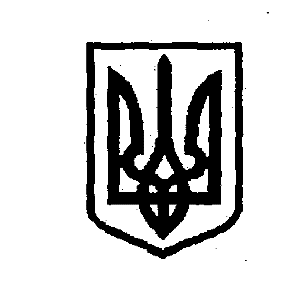 КАБІНЕТ МІНІСТРІВ УКРАЇНИПОСТАНОВАвід ___________________  2020 р. № ___________КиївПро внесення змін до Порядку здобуття освітньо-творчого ступеня доктора мистецтва та навчання в асистентурі-стажуванніВідповідно до частини абзацу другого пункту 2 розділу ІІ Закону України «Про внесення змін до деяких законів України щодо врегулювання окремих питань присудження наукових ступенів та ліцензування освітньої діяльності» Кабінет Міністрів України постановляє:Внести до Порядку здобуття освітньо-творчого ступеня доктора мистецтва та навчання в асистентурі-стажуванні, затвердженого постановою Кабінету Міністрів України від 24 жовтня 2018 р. № 865 (Офіційний вісник України, 2018 р., № 86, ст. 2839; 2020 р., № 17, ст. 670), зміни, що додаються.Прем’єр-міністр України				Д. ШМИГАЛЬЗАТВЕРДЖЕНО
постановою Кабінету Міністрів України
від ______________ 202_ р. № _____ЗМІНИ,
що вносяться до Порядку здобуття освітньо-творчого ступеня доктора мистецтва та навчання в асистентурі-стажуванні1. Пункт 9 доповнити абзацом другим такого змісту:«Особи, які до введення в дію цього Порядку навчалися в асистентурі-стажуванні за кошти державного бюджету, мають право вступати до творчої аспірантури з терміном навчання два роки виключно за кошти фізичних (юридичних) осіб.».2. Пункт 17 доповнити абзацом другим такого змісту:«Особи, які навчалися в асистентурі стажуванні до введення в дію цього Порядку і мають інший документ, ніж передбачений абзацом першим цього пункту, вступають на навчання до творчої аспірантури шляхом обов’язкового складання творчого випробування із спеціальності (в обсязі програми рівня вищої освіти магістра з відповідної спеціальності).3. У пункті 41: друге речення абзацу першого викласти в такій редакції: «Рада утворюється для проведення разового захисту творчого мистецького проекту.»;у абзаці другому після слів «докторів філософії (кандидатів наук)», доповнити словами «докторів мистецтва»;абзац десятий виключити;абзац тринадцятий доповнити реченням такого змісту:«У разі порушення цієї вимоги рішення разова спеціалізованої вченої ради вважається не правоможним та підлягає скасуванню.».4. Пункт 42 виключити.5. Абзац перший пункту 48 викласти в такій редакції«48. Публічний захист творчого мистецького проекту проводиться на засіданні ради у вигляді публічної презентації творчого мистецького проєкту та відкритої наукової дискусії щодо виконання здобувачем дослідницької та творчої мистецької складових творчого мистецького проекту. Залежно від форми творчого мистецького проєкту захист може відбуватися у два етапи (два різні дні). Публічний захист творчого мистецького проекту транслюється закладом вищої освіти на його офіційному веб-сайті в режимі реального часу. В дискусії беруть участь голова та члени ради, а також за бажанням особи, присутні на засіданні. Під час захисту радою відповідно до законодавства забезпечується аудіофіксація (запис фонограми) та відеофіксація. Запис (звукозапис, відеозапис) такого засідання ради оприлюднюється на офіційному веб-сайті закладу вищої освіти мистецького спрямування не пізніше наступного робочого дня з дати проведення засідання та зберігається на відповідному офіційному веб-сайті не менше трьох місяців з дати набрання чинності наказом закладу вищої освіти мистецького спрямування про видачу здобувачеві диплома доктора мистецтва.6. Пункт 54 викласти в такій редакції.«54. Після набрання чинності рішенням ради про присудження ступеня доктора мистецтва здобувачеві видається диплом доктора мистецтва за зразком, затвердженим МОН.У дипломі доктора мистецтва зазначається інформація про здобутий особою ступінь, галузь знань, спеціальність, з якої здобуто ступінь доктора мистецтва, назва закладу вищої освіти мистецького спрямування, в якому здійснювалася підготовка, назва закладу вищої освіти у разовій спеціалізованій раді з присудження ступеня доктора мистецтва якого захищено мистецькі досягнення.Невід’ємною частиною диплома доктора мистецтва є додаток до диплома європейського зразка, що містить структуровану інформацію про завершене навчання.Диплом доктора мистецтва видається закладом вищої освіти мистецького спрямування лише за акредитованою освітньо-творчою програмою. У дипломі доктора мистецтва зазначається найменування органу (органів) акредитації, а в додатку до диплома доктора мистецтва – інформація про видані ним (ними) відповідні акредитаційні сертифікати, рішення.Інформація про видані дипломи доктора мистецтва вноситься закладами вищої освіти мистецького спрямування до Єдиної державної електронної бази з питань освіти.».7. Пункт 56 викласти в такій редакції.«56. На рішення ради про відмову у присудженні ступеня доктора мистецтва здобувач протягом двох місяців з дня набрання чинності зазначеним рішенням може подати апеляцію (оскарження рішення) до закладу вищої освіти мистецького спрямування, де було утворену таку раду.».8. Пункти 63, 64 виключити.9. У пункті 66 слова «або Національного агентства» виключити.